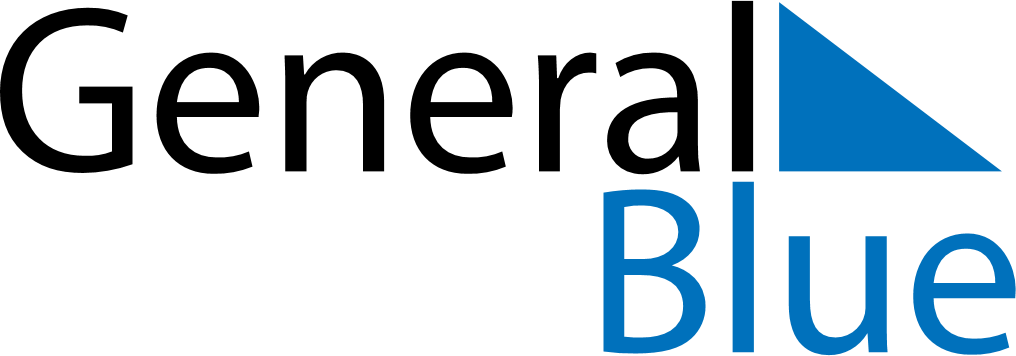 May 2021May 2021May 2021May 2021May 2021May 2021SerbiaSerbiaSerbiaSerbiaSerbiaSerbiaMondayTuesdayWednesdayThursdayFridaySaturdaySunday12Labour DayOrthodox Easter3456789Orthodox Easter Monday
Labour DayVictory Day10111213141516End of Ramadan (Eid al-Fitr)171819202122232425262728293031NOTES